Παθητική μετοχή παρακειμένουΗ παθητική μετοχή παράγεται από το ρήμα.  π.χ. λυπάμαι – λυπημένος.Είναι κλιτή, με τρία γένη και δύο αριθμούς.Συχνά χρησιμοποιείται ως επίθετο (π.χ. δυστυχισμένος).Κλίνεται όπως και τα ανάλογα επίθετα.΄Εχει διάφορες καταλήξεις.  Οι πιο συχνές είναι σε –μένος  και –μμένος.Με δύο μ σχηματίζουν τη μετοχή του παθητικού παρακειμένου τα ρήματα με χαρακτήρα π, β, φ, πτ, φτ, όπως:Βάφω – βαμμένος, σκάβω – σκαμμένος, βλάπτω – βλαμμένοςΕξαιρείται η μετοχή αγαπημένος.Καταλήξεις μετοχών παθητικού παρακειμένου μπορούν να τελειώνουν ακόμα και σε:εμένος (παραπονεμένος)ημένος (πουλημένος)ισμένος (φοβισμένος)σμένος (κλεισμένος)ωμένος (θυμωμένος), κλπ.Πολλές φορές οι μετοχές χρησιμοποιούνται ως επίθετα. Μια μετοχή όταν έχει θέση επιθέτου, είναι δίπλα από το ουσιαστικό που συνοδεύει. Αν βρίσκεται σε οποιαδήποτε άλλη θέση μέσα σε μια πρόταση δεν θεωρείται επίθετο.             Παράδειγμα: Οι φυλακισμένοι ληστές εξεγέρθηκαν. (Σε αυτό το παράδειγμα η μετοχή               είναι σε θέση επιθέτου)Οι ληστές έμειναν φυλακισμένοι ισόβια ( Η μετοχή δεν θεωρείται επίθετο)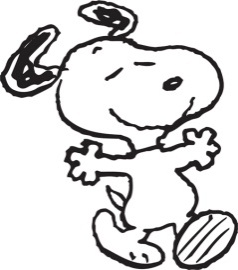 Ερώτηση:Ποια ρήματα σχηματίζουν την παθητική μετοχή παρακειμένου με δύο μ; Γράψε 3 παραδείγματα.Απάντηση………………………………………………………………………………………………………………………………………………………………………………………………………………………………………………………………………………………………………………………………………………………………………………………………………………………………………Δείτε προσεκτικά και το πιο κάτω βίντεο
                https://safeYouTube.net/w/zhq9